МАРКОВА (ЛИХАНОВА) ЕЛИЗАВЕТА ЕГОРОВНА(01.01.1958 г.р.)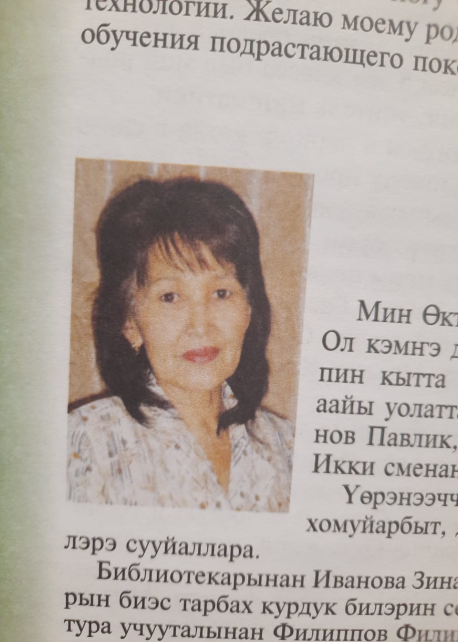 Отличник образования РС(Я). Награждена  Почетной грамотой Министерства образования РС(Я), дипломами педагогической династии Шадриных «Лучший учителть Октемской СОШ», лауреат интернет-конкурса «Учитель ученических признаний».Родилась в с. Чурапча Чурапчинского района ЯАССР. В 1985 г.окончила Приморский пединститут по специальности «Учитель математики и физики».С 1987 г. работала в Октемской СОШ учителем математики и классным руководителем. Педагогический стаж – 34 года. Ученики Елизаветы Егоровны призеры многих республиканских НПК «Шаг в будущее», «Виноградовских чтений». Многие выпускники выбрали специальности педагога и инженерно-технического направления. С мужем Игорем Ивановичем вырастили 4 детей.//Трудовая слава земли Хангаласской /МР «Хангаласский улус (район)», районный Совет депутатов, общественная организация «Хаҥалас»; [Составитель: Л.Д. Аммосова; редац. Совет: Б.П. Протодьяконов – руководитель, Л.Д. Аммосова – зам руководителя, А.И. Платонова, Ф.Р. Варламова, И.П. Заморщиков и др.].-Якутск: АО «Якутская республиканская типография им. Ю.А. Гагарина.-С. 398; 